Наставни листић  РИМСКЕ ЦИФРЕ (I ниво)1. Римским цифрама напиши:      разред у који идеш: __________________       број својих година: __________________       број другова из одељења: _____________ 2. Испод арапских цифара упиши одговарајуће РИМСКЕ ЦИФРЕ.3. Повежи бројеве написане римским цифрама са одговарајућим бројевима написаним арапским цифрама: 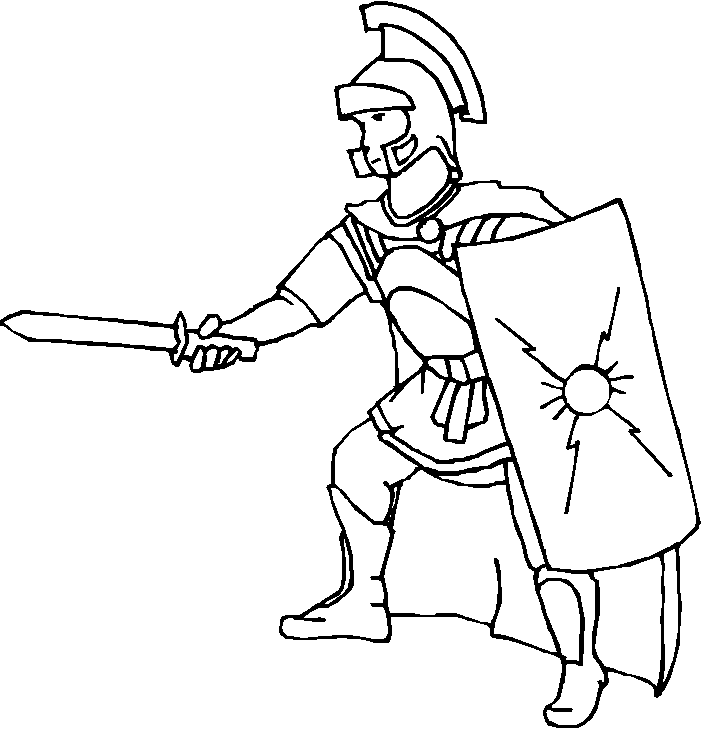       XX                                      65      LXV                                  300      CVII                                   20      CCC                                  406      CDVI                                 107      M                                       523      DXXIII                            1000Наставни листић  РИМСКЕ ЦИФРЕ (I ниво)1. Римским цифрама напиши:      разред у који идеш: __________________       број својих година: __________________       број другова из одељења: _____________ 2. Испод арапских цифара упиши одговарајуће РИМСКЕ ЦИФРЕ.3. Повежи бројеве написане римским цифрама са одговарајућим бројевима написаним арапским цифрама:       XX                                      65      LXV                                  300      CVII                                   20      CCC                                  406      CDVI                                 107      M                                       523      DXXIII                            1000